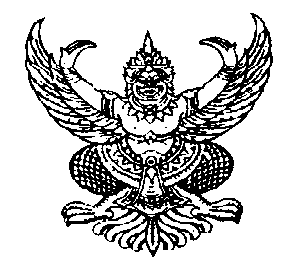 ประกาศราคากลางขององค์การบริหารส่วนตำบลกำแพงเซาเรื่อง ประกาศราคากลางโครงการก่อสร้างถนนคอนกรีตเสริมเหล็กสายศูนย์สาธิต หมู่ที่ 1 – ตำบลไชยมนตรี---------------------------------------------------		ด้วยองค์การบริหารส่วนตำบลกำแพงเซา   มีความประสงค์จะดำเนินการจ้างเหมาโครงการก่อสร้างถนนคอนกรีตเสริมเหล็กสายศูนย์สาธิต หมู่ที่ 1 – ตำบลไชยมนตรี  วงเงินงบประมาณที่ได้รับจัดสรร  เป็นเงิน   293,800.-  บาท (เงินสองแสนเก้าหมื่นสามพันแปดร้อยบาทถ้วน)  โดยจะ ก่อสร้างถนนคอนกรีตเสริมเหล็กขนาดผิวจราจร กว้าง 4.00 เมตร ยาว 134.00 เมตร  หนา 0.15 เมตร ไหล่ทางหินคลุกกว้างเฉลี่ย 0.50 เมตร พื้นที่ผิวจราจรไม่น้อยกว่า 536.00 ตารางเมตร ติดตั้งป้ายเหล็กประชาสัมพันธ์โครงการตามแบบที่ อบต.กำหนด จำนวน 1 ป้าย  งบประมาณ  293,800.00 บาท ราคากลาง  ณ  วันที่  3  เดือน  กุมภาพันธ์   2559  เป็นเงิน   293,800.00 บาท (เงินสองแสนเก้าหมื่นสามพันแปดร้อยบาทถ้วน)   ตามแบบสรุปราคากลางงานก่อสร้าง ซึ่งองค์การบริหารส่วนตำบลกำแพงเซา    ได้ผ่านความเห็นชอบ    จากคณะกรรมการกำหนดราคากลาง        ที่ลงชื่อไว้ในแบบสรุปราคากลางงานประปาแนบท้ายประกาศฉบับนี้แล้ว องค์การบริหารส่วนตำบลกำแพงเซา จะใช้ราคากลางนี้ประกาศราคาต่อไป		ประกาศให้ทราบโดยทั่วกัน				ประกาศ  ณ วันที่  12  เดือน  กุมภาพันธ์   พ.ศ.  2559ไพเราะ  เอียดบัว (ลงชื่อ).........................................................ผู้ประกาศ(นางสาวไพเราะ  เอียดบัว)นายกองค์การบริหารส่วนตำบลกำแพงเซาตารางแสดงวงเงินงบประมาณที่ได้รับจัดสรรและราคากลางในงานจ้างก่อสร้างชื่อโครงการ 		โครงการก่อสร้างถนนคอนกรีตเสริมเหล็กสายศูนย์สาธิต หมู่ที่ 1 – ตำบลไชยมนตรีหน่วยงานเจ้าของโครงการ  องค์การบริหารส่วนตำบลกำแพงเซา    วงเงินงบประมาณที่ได้รับจัดสรรเป็นเงิน       293,800.00 บาทลักษณะงานโดยสังเขป	ก่อสร้างถนนคอนกรีตเสริมเหล็กขนาดผิวจราจร กว้าง 4.00 เมตร ยาว 134.00 เมตร  หนา 0.15 เมตร ไหล่ทางหินคลุกกว้างเฉลี่ย 0.50 เมตร พื้นที่ผิวจราจรไม่น้อยกว่า 536.00 ตารางเมตร ติดตั้งป้ายเหล็กประชาสัมพันธ์โครงการตามแบบที่ อบต.กำหนด จำนวน 1 ป้าย4.  ราคากลางคำนวณ   ณ  วันที่  12  เดือน  กุมภาพันธ์  พ.ศ.  2559   เป็นเงิน   293,800.00 บาท5.  บัญชีประมาณการราคากลาง5.1  แบบสรุปราคากลางงานอาคาร  หมายถึง  แบบประเมินราคางานก่อสร้างอาคาร  (ตามเอกสารแนบท้ายนี้)6.  รายชื่อคณะกรรมการกำหนดราคากลาง	1. นางสาวกอบกุล  ทองอุ่น		ตำแหน่งหัวหน้าส่วนโยธา		ประธานกรรมการ	2. นายณัฐชา  ล่องจ้า              	ตำแหน่งนายช่างโยธา		กรรมการ	3. นายกีรติ   คำดี		ตำแหน่งนายช่างโยธา		กรรมการ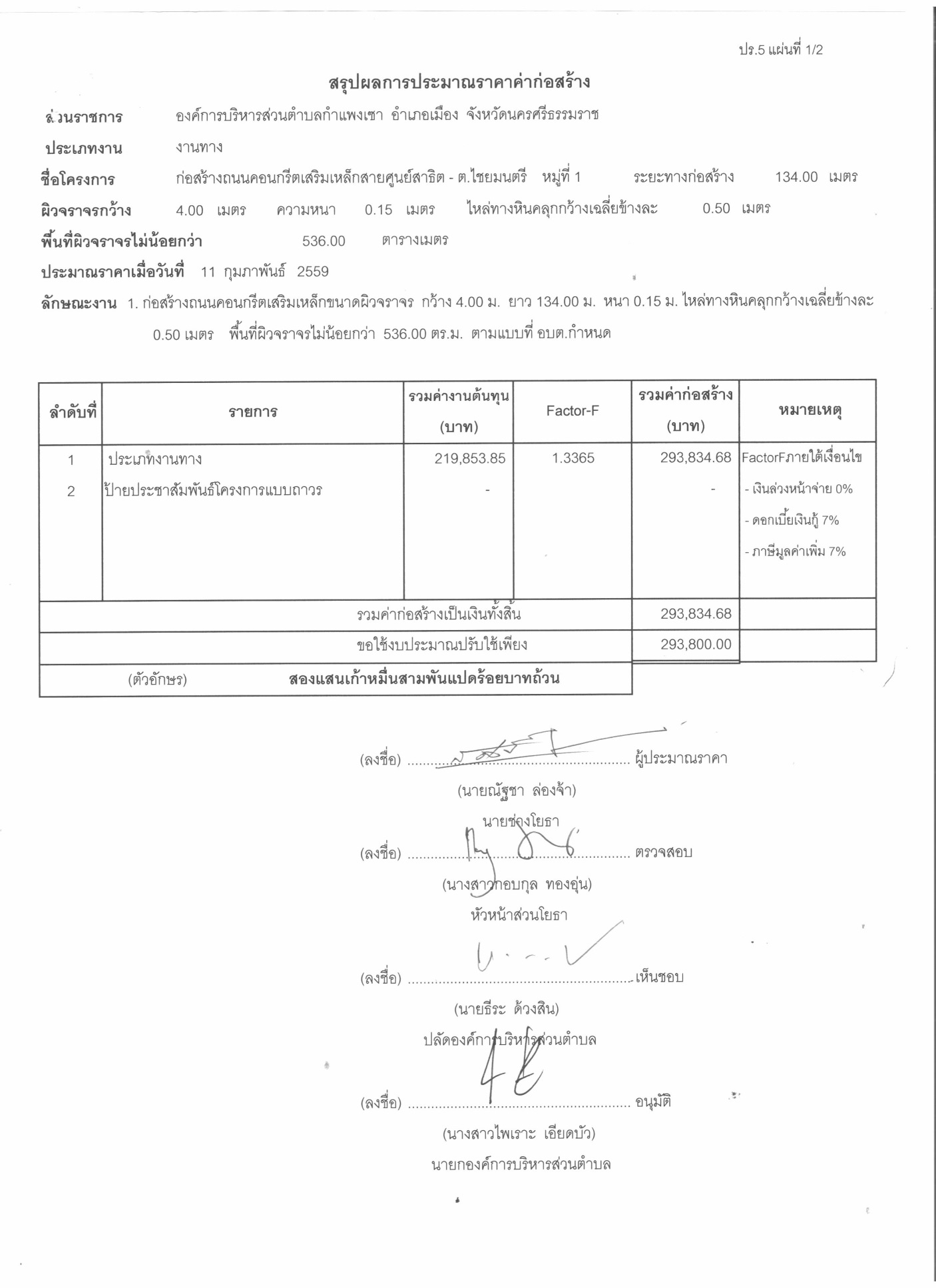 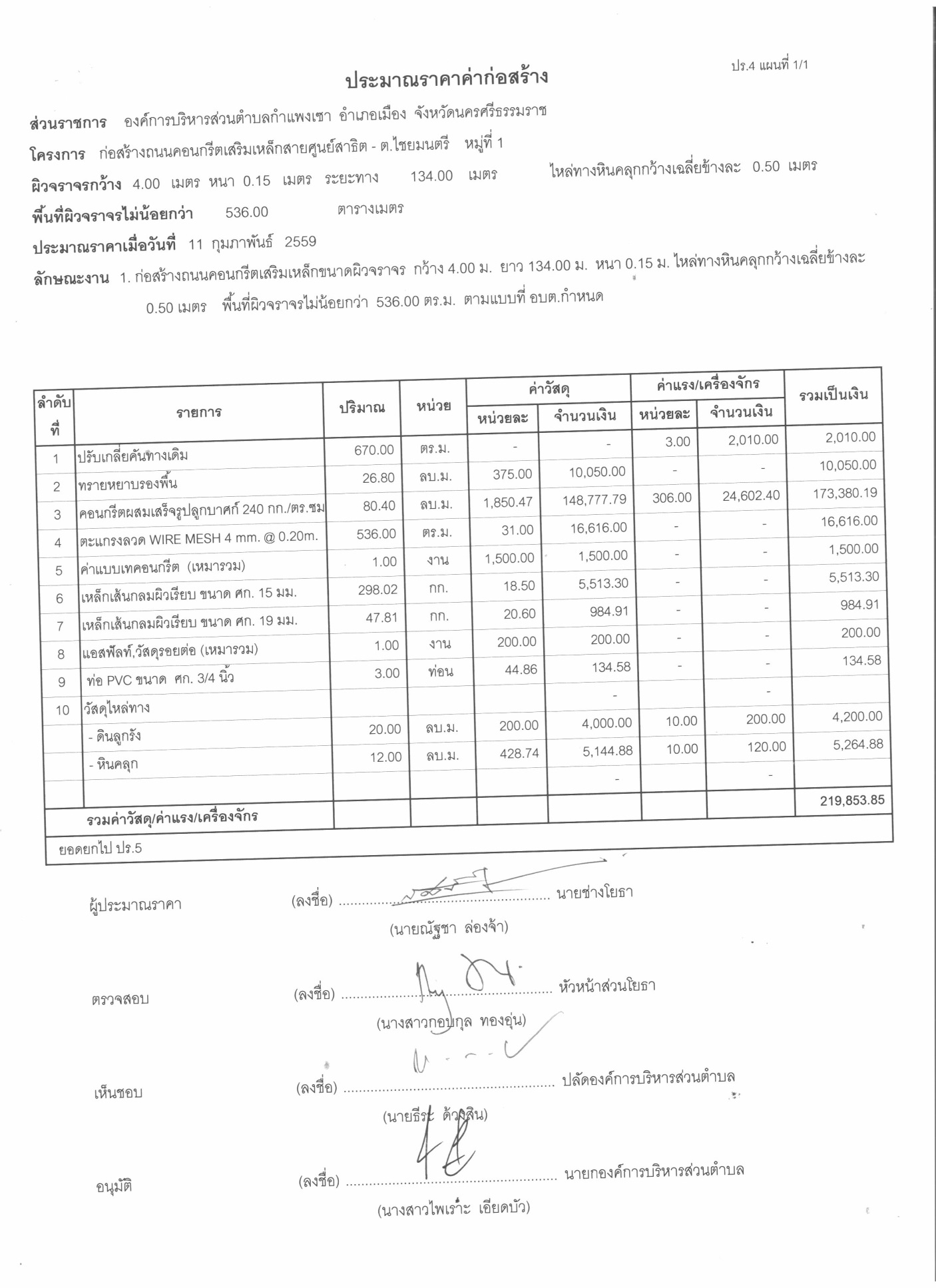 